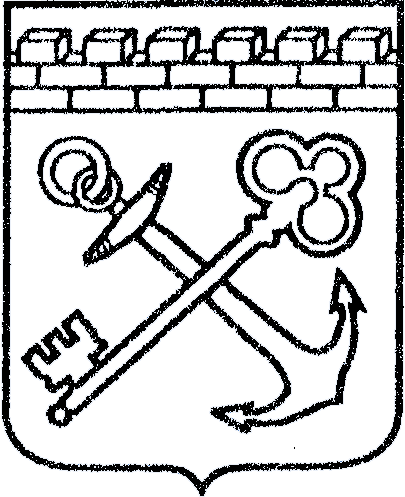 АДМИНИСТРАЦИЯ ЛЕНИНГРАДСКОЙ ОБЛАСТИКОМИТЕТ ПО КУЛЬТУРЕ ЛЕНИНГРАДСКОЙ ОБЛАСТИПРИКАЗ«___»____________2018 г.                                                          №_______________г. Санкт-ПетербургОб утверждении Плана противодействия коррупциив комитете по культуре Ленинградской областина 2018-2020 годыВ соответствии с Федеральным законом от 25 декабря 2008 года №  273-ФЗ «О противодействии коррупции», Указом Президента Российской Федерации            от 29 июня 2018 года № 378 «О Национальном плане противодействия коррупции на 2018-2020 годы», областным законом от 17 июня 2011 года № 44-оз                          «О противодействии коррупции в Ленинградской области», постановлением Правительства Ленинградской области от 12 октября 2018 года № 380 «О плане противодействия коррупции в Ленинградской области и планах противодействия коррупции в органах исполнительной власти Ленинградской области» приказываю:Утвердить План противодействия коррупции в комитете по культуре Ленинградской области на 2018-2020 годы согласно приложению.План противодействия коррупции комитета по культуре Ленинградской области на 2018-2019 годы признать утратившим силу.Настоящий приказ вступает в силу со дня его официального опубликования.Контроль за исполнением настоящего приказа оставляю за собой.Председатель комитета								   Е.В. ЧайковскийПриложение к приказу комитета по культуреЛенинградской областиот «___» ________________ 2018 г.№ ____________________________Планпротиводействия коррупции в комитете по культуре Ленинградской областина 2018-2020 годыПОДГОТОВЛЕНО:Начальник сектора правового обеспечения департамента государственной охраны, сохранения и использования объектов культурного наследия комитета по культуре Ленинградской области						Лавриненко О.А.	ОЗНАКОМЛЕНЫ:__________________	О.Л. Мельникова               _______          (подпись)                                                                                 (дата)				А.Н.Карлов	               						Г.Е.Лазарева	               						С.А.Волкова	               						Т.П.Павлова              							Е.В.Серебрянская	 						А.В.Цурбан            	 		_________________		О.А. Тутова	                ___________________________		О.А. Лавриненко	          __________№п/пМероприятияОтветственные исполнителиОтветственные исполнителиСрок исполненияСрок исполненияСрок исполненияОжидаемый результат1.Организационные и правовые меры противодействия коррупцииОрганизационные и правовые меры противодействия коррупцииОрганизационные и правовые меры противодействия коррупцииОрганизационные и правовые меры противодействия коррупцииОрганизационные и правовые меры противодействия коррупцииОрганизационные и правовые меры противодействия коррупцииОрганизационные и правовые меры противодействия коррупции1.1.Организация контроля председателем комитета по культуре Ленинградской области за подготовкой и исполнением мероприятий Плана противодействия коррупции в комитете по культуре Ленинградской области (далее – Комитет) на 2018-2020 годы, а также Плана противодействия коррупции в Ленинградской области на 2018-2020 годы.Председатель КомитетаПредседатель Комитетав течение 2018-2020 годов(ежеквартально)в течение 2018-2020 годов(ежеквартально)в течение 2018-2020 годов(ежеквартально)Своевременное исполнение мероприятий1.2.Проведение анализа результатов выполнения мероприятий Плана противодействия коррупции в Ленинградской области на 2018-2020 годы и представление данной информации в аппарат Губернатора и Правительства Ленинградской областиСектор судебного и административного производстваСектор судебного и административного производствадо 10 июля 2019 года,до 15 января 2020 годадо 10 июля 2020 года,до 25 декабря 2020 годадо 10 июля 2019 года,до 15 января 2020 годадо 10 июля 2020 года,до 25 декабря 2020 годадо 10 июля 2019 года,до 15 января 2020 годадо 10 июля 2020 года,до 25 декабря 2020 годаПовышение эффективности работы в сфере противодействия коррупции, предупреждение коррупционных правонарушений  1.3Проведение антикоррупционной экспертизы приказов Комитета при мониторинге их применения и проектов приказов Комитета при проведении их правовой (юридической) экспертизы.Подготовка экспертных заключений по результатам проведения антикоррупционной экспертизыЮридический секторСектор судебного и административного производства 
по направлению деятельностиЮридический секторСектор судебного и административного производства 
по направлению деятельностив течение 2018-2020 годовв течение 2018-2020 годовв течение 2018-2020 годовВыявление в приказах Комитета и их проектах коррупциогенных факторов и их последующее исключение1.4.Размещение на официальном сайте Комитета в информационно-телекоммуникационной сети «Интернет»  (далее - сеть «Интернет») проектов приказов Комитета, проектов нормативных правовых актов Губернатора и Правительства Ленинградской области, разработанных Комитетом, для организации проведения их независимой антикоррупционной экспертизыОтдел взаимодействия с муниципальными образованиями, информатизации и организационной работы.Отдел взаимодействия с муниципальными образованиями, информатизации и организационной работы.в течение 2018-2020 годовв течение 2018-2020 годовв течение 2018-2020 годовНедопущение принятия нормативных правовых актов, содержащих положения, способствующие формированию условий для проявления коррупции1.5.Направление проектов приказов Комитета, проектов нормативных правовых актов Губернатора и Правительства Ленинградской области, разработанных Комитетом, в прокуратуру Ленинградской области для проведения их правовой экспертизыДолжностное лицо Комитета, являющееся разработчиком проекта нормативного правового актаДолжностное лицо Комитета, являющееся разработчиком проекта нормативного правового актав течение2018-2020 годовв течение2018-2020 годовв течение2018-2020 годовНедопущение принятия нормативных правовых актов, содержащих коррупциогенные факторы1.6.Направление приказов Комитета в Управление Министерства юстиции Российской Федерации по Ленинградской области для проведения правовой экспертизы и антикоррупционной экспертизы при мониторинге их применения.Юридический секторСектор судебного и административного производствапо направлению деятельностиЮридический секторСектор судебного и административного производствапо направлению деятельностив 7-дневный срок после дня первого официального опубликования приказа Комитетав 7-дневный срок после дня первого официального опубликования приказа Комитетав 7-дневный срок после дня первого официального опубликования приказа КомитетаВыявление в приказах Комитета коррупциогенных факторов и их последующее исключение1.7.Направление отчетов о результатах проведения антикоррупционной экспертизы, в том числе независимой антикоррупционной экспертизы приказов и проектов приказов Комитета, в комитет правового обеспечения Ленинградской областиЮридический сектор (свод)Сектор судебного и административного производстваЮридический сектор (свод)Сектор судебного и административного производстваполугодовой до 5 июля текущего года, годовой до 15 января года, следующего за отчетнымполугодовой до 5 июля текущего года, годовой до 15 января года, следующего за отчетнымполугодовой до 5 июля текущего года, годовой до 15 января года, следующего за отчетнымУчет результатов антикоррупционной экспертизы1.8..Проведение мониторинга изменений отраслевого федерального законодательства в порядке, установленном распоряжением  Губернатора Ленинградской области от 05.07.2013  № 480-рг. Направление информации о результатах проведения мониторинга в комитет правового обеспечения Ленинградской областиЮридический секторСектор судебного и административного производстваЮридический секторСектор судебного и административного производстваежемесячно до 20-го числаежемесячно до 20-го числаежемесячно до 20-го числаРеализация антикоррупционной политики и устранение коррупциогенных факторов1.9.Проведение анализа актов прокурорского реагирования по вопросам нарушений требований законодательства в сфере противодействия коррупции, поступивших в Комитет.Представление результатов в аппарат Губернатора и Правительства Ленинградской областиСектор судебного и административного производства (свод)Юридический сектор Сектор судебного и административного производства (свод)Юридический сектор до 10 декабря 2018 года,до 10 декабря 2019 года,до 10 декабря 2020 годадо 10 декабря 2018 года,до 10 декабря 2019 года,до 10 декабря 2020 годадо 10 декабря 2018 года,до 10 декабря 2019 года,до 10 декабря 2020 годаПредупреждение (снижение) коррупционных правонарушений1.10.Принятие мер, направленных на выявление и предупреждение конфликта интересов у должностных лиц Комитета, к обязанностям которых отнесено осуществление:- государственного контроля от имени Ленинградской области в отношении музейных предметов и музейных коллекций, включенных в состав Музейного фонда Российской Федерации;- государственного контроля за состоянием государственной части Музейного фонда Российской Федерации;- государственного надзора за состоянием, содержанием, сохранением, использованием, популяризацией и государственной охраной объектов культурного наследияЗаместитель председателя Комитета Заместитель председателя Комитета – начальник департамента государственной охраны, сохранения и использования объектов культурного наследияЗаместитель председателя Комитета Заместитель председателя Комитета – начальник департамента государственной охраны, сохранения и использования объектов культурного наследияв течение2018-2020 годов на постоянной основев течение2018-2020 годов на постоянной основев течение2018-2020 годов на постоянной основеВыявление, предупреждение и урегулирование конфликта интересов в целях предотвращения коррупционных правонарушений2.Антикоррупционный мониторингАнтикоррупционный мониторингАнтикоррупционный мониторингАнтикоррупционный мониторингАнтикоррупционный мониторингАнтикоррупционный мониторингАнтикоррупционный мониторинг2.1Проведение мониторинга информации о коррупционных проявлениях в деятельности должностных лиц Комитета, содержащейся в поступающих обращениях граждан и организацийПроведение мониторинга информации о коррупционных проявлениях в деятельности должностных лиц Комитета, содержащейся в поступающих обращениях граждан и организацийСектор судебного и административного производстваОтдел документационного обеспечения и контроляСектор судебного и административного производстваОтдел документационного обеспечения и контроляв течение 2018-2020 годов(ежеквартально)в течение 2018-2020 годов(ежеквартально)Выявление и предупреждение коррупционных правонарушений в деятельности. Оперативное принятие соответствующих решений в случае подтверждения фактов нарушений3.Профилактика коррупционных и иных правонарушений в Комитете Профилактика коррупционных и иных правонарушений в Комитете Профилактика коррупционных и иных правонарушений в Комитете Профилактика коррупционных и иных правонарушений в Комитете Профилактика коррупционных и иных правонарушений в Комитете Профилактика коррупционных и иных правонарушений в Комитете Профилактика коррупционных и иных правонарушений в Комитете 3.1.Организация проведения оценок коррупционных рисков, возникающих в деятельности Комитета.По результатам проведения оценок коррупционных рисков подготавливать внесение изменений в Перечень должностей государственной гражданской службы Комитета, при назначении на которые граждане и при замещении которых государственные гражданские служащие обязаны представлять сведения о своих доходах, об имуществе и обязательствах имущественного характера, а также сведения о доходах, об имуществе и обязательствах имущественного характера своих супруги (супруга) и несовершеннолетних детей, утвержденный приказом Комитета от 19.10.2016 № 20.Организация проведения оценок коррупционных рисков, возникающих в деятельности Комитета.По результатам проведения оценок коррупционных рисков подготавливать внесение изменений в Перечень должностей государственной гражданской службы Комитета, при назначении на которые граждане и при замещении которых государственные гражданские служащие обязаны представлять сведения о своих доходах, об имуществе и обязательствах имущественного характера, а также сведения о доходах, об имуществе и обязательствах имущественного характера своих супруги (супруга) и несовершеннолетних детей, утвержденный приказом Комитета от 19.10.2016 № 20.Руководители структурных подразделенийРуководители структурных подразделенийдо 15 ноября 2018 года, до 15 ноября 2019 года и до 15 ноября 2020 годадо 15 ноября 2018 года, до 15 ноября 2019 года и до 15 ноября 2020 годаУстранение рисков коррупционных проявлений при исполнении служебных обязанностей4.Реализация антикоррупционной политики в сфере закупок товаров, работ, услуг, а также в сфере финансового контроля Реализация антикоррупционной политики в сфере закупок товаров, работ, услуг, а также в сфере финансового контроля Реализация антикоррупционной политики в сфере закупок товаров, работ, услуг, а также в сфере финансового контроля Реализация антикоррупционной политики в сфере закупок товаров, работ, услуг, а также в сфере финансового контроля Реализация антикоррупционной политики в сфере закупок товаров, работ, услуг, а также в сфере финансового контроля Реализация антикоррупционной политики в сфере закупок товаров, работ, услуг, а также в сфере финансового контроля Реализация антикоррупционной политики в сфере закупок товаров, работ, услуг, а также в сфере финансового контроля 4.1.Осуществление контроля за соблюдением требований об отсутствии конфликта интересов между участниками закупки и заказчиком, установленных п. 9 ч. 1 ст. 31 
Федерального закона от 05.04.2013 № 44-ФЗ 
«О контрактной системе в сфере закупок товаров, работ, услуг для обеспечения государственных и муниципальных нужд»Отдел программно-целевого планирования,капитальных вложений и государственных закупокОтдел программно-целевого планирования,капитальных вложений и государственных закупокв течение 2018-2020 годов (на постоянной основе)в течение 2018-2020 годов (на постоянной основе)в течение 2018-2020 годов (на постоянной основе)Недопущение коррупционных правонарушений4.2Осуществление анализа сведений:- об обжаловании закупок контрольными органами 
в сфере закупок;- об отмене заказчиками Ленинградской области закупок в соответствии с решениями и предписаниями контрольных органов в сфере закупок;- о результатах обжалованию решений и предписаний контрольных органов в сфере закупок.По результатам проведенного анализа подготовка аналитической информации и представление ее председателю КомитетаОтдел  программно-целевого планирования,капитальных вложений и государственных закупокОтдел  программно-целевого планирования,капитальных вложений и государственных закупокдо 10 декабря 2018 года,до 28 июня 2019 года, до 10 декабря 2019 года,до 26 июня 2020 года,до 10 декабря 2020 года до 10 декабря 2018 года,до 28 июня 2019 года, до 10 декабря 2019 года,до 26 июня 2020 года,до 10 декабря 2020 года до 10 декабря 2018 года,до 28 июня 2019 года, до 10 декабря 2019 года,до 26 июня 2020 года,до 10 декабря 2020 года Недопущение случаев нарушения требований законодательства в сфере противодействия коррупции5.Организация работы в сфере противодействия коррупции в государственных организациях, подведомственных 
органам исполнительной власти Ленинградской области (далее – подведомственные организации)Организация работы в сфере противодействия коррупции в государственных организациях, подведомственных 
органам исполнительной власти Ленинградской области (далее – подведомственные организации)Организация работы в сфере противодействия коррупции в государственных организациях, подведомственных 
органам исполнительной власти Ленинградской области (далее – подведомственные организации)Организация работы в сфере противодействия коррупции в государственных организациях, подведомственных 
органам исполнительной власти Ленинградской области (далее – подведомственные организации)Организация работы в сфере противодействия коррупции в государственных организациях, подведомственных 
органам исполнительной власти Ленинградской области (далее – подведомственные организации)Организация работы в сфере противодействия коррупции в государственных организациях, подведомственных 
органам исполнительной власти Ленинградской области (далее – подведомственные организации)Организация работы в сфере противодействия коррупции в государственных организациях, подведомственных 
органам исполнительной власти Ленинградской области (далее – подведомственные организации)5.1Обеспечение представления сведений о доходах, расходах, об имуществе и обязательствах имущественного характера гражданами, претендующими на замещение должностей руководителей учреждений, подведомственных Комитету (далее – подведомственные учреждения) и лицами, замещающими указанные должностиОтдел взаимодействия с муниципальными образованиями, информатизации и организационной работы.Отдел взаимодействия с муниципальными образованиями, информатизации и организационной работы.в течение 2018-2020 годов при назначении на соответствующие должности(для граждан, претендующих на замещение соответствующих должностей);до 30 апреля 2019 годадо 30 апреля 2020 года(для лиц, замещающих соответствующие должности)в течение 2018-2020 годов при назначении на соответствующие должности(для граждан, претендующих на замещение соответствующих должностей);до 30 апреля 2019 годадо 30 апреля 2020 года(для лиц, замещающих соответствующие должности)Обеспечение своевременного исполнения обязанности по представлению справокОбеспечение своевременного исполнения обязанности по представлению справок5.2.Размещение сведений, представленных руководителями подведомственных учреждений на официальном сайте Комитета в информационно-телекоммуникационной сети «Интернет»Отдел взаимодействия с муниципальными образованиями, информатизации и организационной работы.Отдел взаимодействия с муниципальными образованиями, информатизации и организационной работы.в течение 14 рабочих дней со дня истечения срока установленного для представления сведенийв течение 14 рабочих дней со дня истечения срока установленного для представления сведенийПовышение открытости и доступности информации о деятельности по профилактике коррупционных правонарушенийПовышение открытости и доступности информации о деятельности по профилактике коррупционных правонарушений5.3Проведение работы направленной на выявление и предупреждение конфликта интересов у следующих категорий работников подведомственных организаций:- заместителей руководителя;-главных бухгалтеров;- работников, связанных с размещением государственного заказа, контролем выполнения работ, приемкой работ, контролем выполнения гарантийных обязательств и представлением интересов в судах;- работников, связанных с вынесением (подготовкой) подведомственной организацией распоряжений, согласий, технических условий и иных организационно-распорядительных документовЗаместитель председателя комитета, заместитель председателя комитета – начальник департамента государственной охраны, сохранения и использования объектов культурного наследияЗаместитель председателя комитета, заместитель председателя комитета – начальник департамента государственной охраны, сохранения и использования объектов культурного наследиядо 10 декабря 2019 годадо 10 декабря 2019 годаВыявление, предупреждение и урегулирование конфликта интересов в целях предотвращения коррупционных правонарушенийВыявление, предупреждение и урегулирование конфликта интересов в целях предотвращения коррупционных правонарушений5.4Осуществление контроля деятельности подведомственных организаций по принятию мер по предупреждению коррупции в соответствии с положениями ст. 13.3 Федерального закона «О противодействии коррупции».Проведение анализа указанной деятельности, принятие мер по устранению недостатковОтдел взаимодействия с муниципальными образованиями, информатизации и организационной работы.Отдел взаимодействия с муниципальными образованиями, информатизации и организационной работы.до 10 декабря 2018 года,до 28 июня 2019 года, до 10 декабря 2019 года,до 26 июня 2020 года,до 10 декабря 2020 годадо 10 декабря 2018 года,до 28 июня 2019 года, до 10 декабря 2019 года,до 26 июня 2020 года,до 10 декабря 2020 годаОбеспечение соблюдения требований антикоррупционного законодательства Обеспечение соблюдения требований антикоррупционного законодательства 5.5.Представление в аппарат Губернатора и Правительства Ленинградской области информации о родственниках (свойственниках) работающих в подведомственных организацияхЗаместитель председателя КомитетаЗаместитель председателя Комитетав течение 2018-2020 годов (незамедлительно, при наличии соответствующей информации)в течение 2018-2020 годов (незамедлительно, при наличии соответствующей информации)Анализ ситуации на возможность возникновения конфликта интересов  Анализ ситуации на возможность возникновения конфликта интересов  5.6.Выявление возможности возникновения конфликта интересов при взаимодействии с родственниками (свойственниками). Принятие мер в соответствии с законодательствомЗаместитель председателя КомитетаЗаместитель председателя Комитетадо 1 августа 2019 года,до 1 августа 2020 годадо 1 августа 2019 года,до 1 августа 2020 годаСвоевременное выявление  возможности возникновения конфликта интересов, принятие мер по его предупреждению и (или) урегулированию Своевременное выявление  возможности возникновения конфликта интересов, принятие мер по его предупреждению и (или) урегулированию 5.7.Осуществление контроля расходования бюджетных средств, выделяемых подведомственным организациям, а также денежных средств, полученных подведомственными организациями от оказания платных услугОтдел экономического и финансового обеспеченияОтдел экономического и финансового обеспеченияв течение 2018-2020 годов (в соответствии планами проверок) в течение 2018-2020 годов (в соответствии планами проверок) Минимизация коррупционных рисковМинимизация коррупционных рисков5.8.Анализ локальных нормативных актов подведомственных организаций, устанавливающих системы доплат, надбавок стимулирующего характера и системы премирования на соответствие законодательствуОтдел экономического и финансового обеспеченияОтдел экономического и финансового обеспечениядо 15 января 2019 года,до 15 января 2020 года,до 25 декабря 2020 годадо 15 января 2019 года,до 15 января 2020 года,до 25 декабря 2020 годаНедопущение случаев нарушения требований законодательства в сфере противодействия коррупцииНедопущение случаев нарушения требований законодательства в сфере противодействия коррупции5.9.Контроль соблюдения положений административных регламентов предоставления государственных услуг подведомственными организациямиОтдел государственной поддержки культуры, искусства и народного творчестваОтдел государственной поддержки культуры, искусства и народного творчествав течение 2018-2020 годов (ежеквартально) в течение 2018-2020 годов (ежеквартально) Своевременное выявление и  недопущение случаев нарушения требований законодательства в сфере противодействия коррупцииСвоевременное выявление и  недопущение случаев нарушения требований законодательства в сфере противодействия коррупции5.10.Выявление и устранение недостатков работы системы предоставления государственных и муниципальных услуг, в том числе на базе многофункциональных центров предоставления государственных и муниципальных услугРуководители структурных подразделений Комитета, участвующих в оказании государственных услугРуководители структурных подразделений Комитета, участвующих в оказании государственных услугдо 30 августа 2019 годадо 30 августа 2019 годаМинимизация коррупционных рисковМинимизация коррупционных рисков6.Взаимодействие со средствами массовой информации, гражданами и институтами гражданского обществаВзаимодействие со средствами массовой информации, гражданами и институтами гражданского обществаВзаимодействие со средствами массовой информации, гражданами и институтами гражданского обществаВзаимодействие со средствами массовой информации, гражданами и институтами гражданского обществаВзаимодействие со средствами массовой информации, гражданами и институтами гражданского обществаВзаимодействие со средствами массовой информации, гражданами и институтами гражданского обществаВзаимодействие со средствами массовой информации, гражданами и институтами гражданского общества6.1.Рассмотрение вопросов о деятельности в сфере противодействия коррупции на заседаниях общественных советов при КомитетеОтдел государственной поддержки культуры, искусства и народного творчестваОтдел государственной поддержки культуры, искусства и народного творчествав течение 2018-2020 годов(ежеквартально)в течение 2018-2020 годов(ежеквартально)в течение 2018-2020 годов(ежеквартально)Обеспечение открытости при обсуждении принимаемых мер по вопросам противодействия коррупции6.2.Размещение на официальном сайте Комитета в информационно-телекоммуникационной сети «Интернет» информации в соответствии с Федеральным законом от 09.02.2009 № 8-ФЗ 
«Об обеспечении доступа к информации о деятельности государственных органов и органов местного самоуправления»Отдел взаимодействия с муниципальными образованиями, информатизации и организационной работы.Отдел взаимодействия с муниципальными образованиями, информатизации и организационной работы.в течение 2018-2020 годов (в соответствии с планами)в течение 2018-2020 годов (в соответствии с планами)в течение 2018-2020 годов (в соответствии с планами)Повышение открытости и доступности информации6.3.Обеспечение соответствия раздела «Противодействие коррупции» официального сайта Комитета в сети «Интернет»  Требованиям к размещению и наполнению подразделов, посвященных вопросам противодействия коррупции, официальных сайтов федеральных государственных органов, Центрального банка Российской Федерации, Пенсионного фонда Российской Федерации, Фонда социального страхования Российской Федерации, Федерального фонда обязательного медицинского страхования, государственных корпораций (компаний), иных организаций, созданных на основании федеральных законов, и требованиях к должностям, замещение которых влечет за собой размещение сведений о доходах, расходах, об имуществе и обязательствах имущественного характера, утвержденным приказом Минтруда России от 07.10.2013 № 530н.Отдел взаимодействия с муниципальными образованиями, информатизации и организационной работы.Отдел взаимодействия с муниципальными образованиями, информатизации и организационной работы.в течение2018-2020 годовв течение2018-2020 годовв течение2018-2020 годовПовышение информационной открытости Комитета, актуализация раздела «Противодействие коррупции»7.Антикоррупционная пропаганда, просвещение и образованиеАнтикоррупционная пропаганда, просвещение и образованиеАнтикоррупционная пропаганда, просвещение и образованиеАнтикоррупционная пропаганда, просвещение и образованиеАнтикоррупционная пропаганда, просвещение и образованиеАнтикоррупционная пропаганда, просвещение и образованиеАнтикоррупционная пропаганда, просвещение и образование7.1Организация работы по формированию у гражданских служащих Комитета отрицательного отношения к коррупции.Предание гласности каждого установленного факта коррупции в КомитетеЮридический секторСектор судебного и административного производстваОтдел взаимодействия с муниципальными образованиями, информатизации и организационной работы.Юридический секторСектор судебного и административного производстваОтдел взаимодействия с муниципальными образованиями, информатизации и организационной работы.до 10 декабря 2018 года,до 10 декабря 2019 года,до 10 декабря 2020 года до 10 декабря 2018 года,до 10 декабря 2019 года,до 10 декабря 2020 года до 10 декабря 2018 года,до 10 декабря 2019 года,до 10 декабря 2020 года Формирование антикоррупционного поведения